GuamGuamGuamApril 2025April 2025April 2025April 2025SundayMondayTuesdayWednesdayThursdayFridaySaturday12345678910111213141516171819Tax DayGood Friday20212223242526Easter SundayAdministrative Professionals Day27282930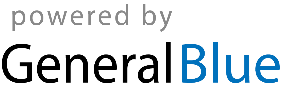 